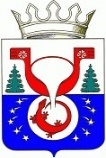 ТЕРРИТОРИАЛЬНАЯ ИЗБИРАТЕЛЬНАЯ КОМИССИЯОМУТНИНСКОГО РАЙОНАКИРОВСКОЙ ОБЛАСТИПОСТАНОВЛЕНИЕг. ОмутнинскО внесении изменений                                                                                                                                 в состав участковой избирательной комиссии                                               Омутнинского района №774В соответствии со статьями 26, 27, 29 Федерального закона «Об основных гарантиях избирательных прав и права на участие в референдуме граждан Российской Федерации» территориальная избирательная комиссия Омутнинского района Кировской области ПОСТАНОВЛЯЕТ:1. Освободить Мохова Андрея Геннадьевича от обязанностей члена участковой избирательной комиссии №774 с правом решающего голоса до истечения срока полномочий.	2. Назначить членом участковой избирательной комиссии №774 с правом решающего голоса Опареву Марину Васильевну, 8 октября 1967 года рождения, образование среднее профессиональное, КОГОБУЗ "Омутнинская ЦРБ" Зиминский ФАП, фельдшер,  для назначения в состав комиссии предложена Кировское региональное отделение Политической партии ЛДПР - Либерально-демократической партии России.3. Опубликовать настоящее постановление на официальном Интернет - сайте муниципального образования Омутнинский муниципальный район Кировской области (omutninsky.ru).09.08.2022№50/484Заместитель председателя территориальной избирательной комиссии Омутнинского района Н.Г.КоролеваСекретарьтерриториальной избирательной комиссии Омутнинского района  Е.И. Корякина